RELIGIOUS EDUCATION (RE) POLICY1 John 4:5-8 Beloved, let us love one another, for love is from God, and whoever loves has been born of God and knows God. Anyone who does not love does not know God, because God is love. POLICYThe teaching of RE is based on Discovery RE (www.discoveryschemeofwork.com)   and Understanding Christianity (www.understandingchristianity.org.uk ) AimsRE should help pupils to -acquire and develop knowledge and understanding of Christianity, other principal religions and other religious traditions).  begin to develop knowledge and understanding of beliefs and values of the individual and communities.begin to develop an understanding of how religious belief affects people’s lives.  develop opinions about religious and moral issues.enhance children’s spiritual, moral, cultural and social development byconsidering an interest in some of the fundamental questions of life.considering the answers offered by religions to these ultimate questions.reflecting on their own beliefs and values. developing a positive attitude towards themselves and other people                 respecting their right to hold different beliefs from their own.                                                                            RE teaching aims to stimulate curiosity and develop children’s sense of exploration and discovery.  It should develop skills which underpin the ability to think, reason, reflect and articulate ideas.  These skills are cumulative across the key stages and include:-InvestigationInterpretationAnalysis and evaluationSynthesisApplication.PROCEDURETeaching ContextRE is taught as a discrete subject and where appropriate as part of the school’s    commitment to cross curricular teaching.   The religions for study are Christianity and Islam, Judaism and Buddhism.According to the Key Stage, a minimum time of 45 minutes to one hour per week should be available for the study of RE  (KS1 36 hours per year, KS2 45 hours per year.)Teachers will use the unit plans from Discovery RE and Understanding Christianity and a weekly plan to show progression.  Assessment Recording and ReportingPlease read in conjunction with the school’s Assessment Recording and Reporting policy.  Assessment opportunities are included in Discovery RE and Understanding Christianity.Children’s progress will be recorded termly.Pupil progress will be reported annually to parents.The Legal RequirementThe Education Reform Act (1988) requires that Religious education should be taught to all pupils as part of the curriculum.  It should promote the “spiritual, moral, cultural, mental and physical development of pupils”.  Our Scheme of Work should “reflect the fact that the religious traditions of  are in the main Christian, while taking account of teachings and practices of Islam and Judaism. The Education Act (1944) requires that an agreed syllabus “must not be designed to convert pupils, or to urge a particular religion or religious belief on pupils” (Education Act 1944, Section 26 (2)).  We will implement Discovery RE and Understanding Christianity on a two year cycle.WithdrawalWe recognise the right of parents to withdraw their children from RE and acts of worship in the school. Please write to the Headteacher in the first instance, who will invite you into school to discuss the matter. Approval Date:Autumn 2022Review Date:Autumn 2024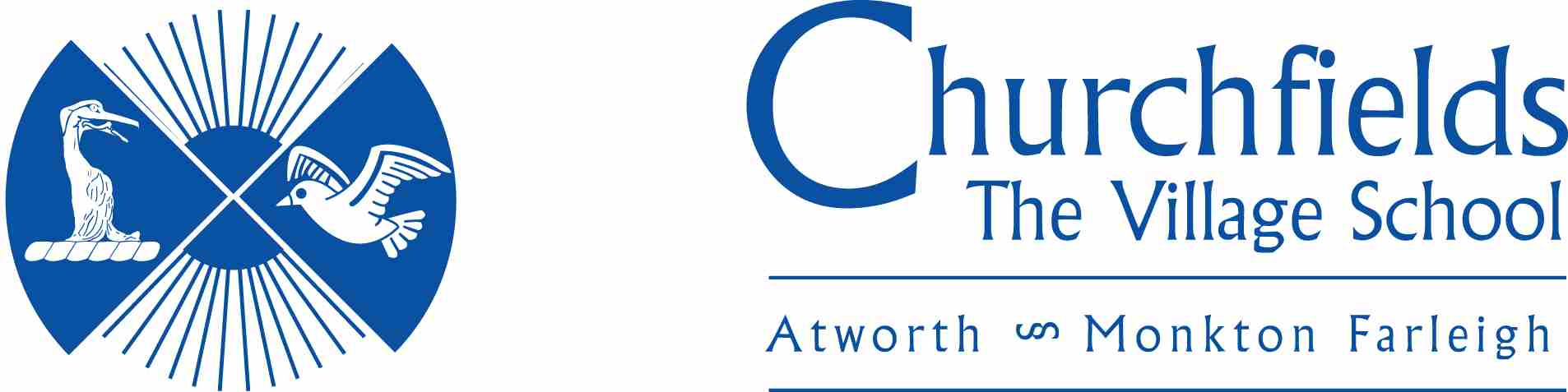 